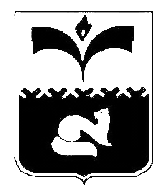 ДУМА ГОРОДА ПОКАЧИХанты-Мансийский автономный округ – ЮграРЕШЕНИЕОт 27.08.2015                                                                                          № 76Рассмотрев информацию об исполнении части 2 решения Думы города Покачи от 28.05.2015 №44 «О предоставлении в 2014 году транспортных услуг населению города Покачи и организации транспортного обеспечения населения в границах города Покачи», в соответствии с пунктом 8.2 Положения о порядке контроля за исполнением органами местного самоуправления и должностными лицами местного самоуправления полномочий по решению вопросов местного значения, утвержденного решением  Думы города Покачи от 19.10.2009 №112,  Дума города РЕШИЛА:1. Информацию об исполнении части 2 решения Думы города Покачи от  28.05.2015 №44  «О предоставлении в 2014 году транспортных услуг населению города Покачи и организации транспортного обеспечения населения в границах города Покачи» принять к сведению (приложение).2. Предложить администрации города Покачи внести мероприятия по обеспечению транспортной доступности социальных объектов для населения города Покачи в муниципальные программы города Покачи, в том числе в программу, в соответствии с которой осуществляется комплексное развитие транспортной инфраструктуры города Покачи.3. Решение Думы города Покачи от 28.05.2015 №44 «О предоставлении в 2014 году транспортных услуг населению города Покачи и организации транспортного обеспечения населения в границах города Покачи» снять с контроля.4. Контроль за исполнением решения возложить на постоянную комиссию Думы города по соблюдению законности и местному самоуправлению (председатель Ю. И. Медведев).Исполняющий обязанностипредседателя Думы города Покачи                                 С.А. Дмитрюк                          		                                                                                                Приложениек решению Думы города Покачиот 27.08. 2015  №  76Информация«О предоставлении в 2014 году транспортных услуг населению и организации транспортного обеспечения населения в границах города» «Предложить администрации города предоставить предложение по решению вопроса проблемы организации пешеходной доступности детей, проживающих в частном секторе к детским дошкольным учреждениям и общеобразовательным школам города в соответствии с нормами, установленными в ХМАО-Югре и нормативами градостроительного проектирования».В соответствии с Региональными нормативами градостроительного проектирования Ханты-Мансийского автономного округа-Югры, утвержденными постановлением Правительства Ханты-Мансийского автономного округа-Югры от 29.12.2014 № 534-п, а также местными нормативами градостроительного проектирования, утвержденными решением Думы города Покачи от 26.02.2015 № 5 предельный показатель максимально допустимого уровня доступности на территории города Покачи составляет: Достижение показателей возможно двумя способами: строительство новых школ или в соответствии с генеральным планом города Покачи, за счет изменения маршрута городского автобуса, что является сложным, но единственно доступным для исполнения норматива. Для этого необходимо выполнить следующие мероприятия:II микрорайон (1-я очередь)2015 год – в настоящее время проводятся и будут завершены работы по регистрации права муниципальной собственности дорог по ул. Молодежная и ул. Тихая 2-й мкр., (КУМИ администрации города). 2016 год - разработка градостроительной документации ул. Молодежная и ул. Тихая (проект планировки и проект межевания) (управление архитектуры и градостроительства администрации города).  2017 год - разработка проектно-изыскательских работ (проектно-сметная документация). Выполнение вышеперечисленных мероприятий позволит включить строительство  дорог ул. Молодежная и ул. Тихая в окружную программу ХМАО-Югры и получить субсидии.2018 год - строительство дорог ул. Молодежная и ул. Тихая. 2020 год - завершение строительства дорог ул. Молодежная и ул. Тихая, запуск автобусного маршрута для перевозки детей к дошкольным учреждениям и школам города. Исполнение данных мероприятий возможно при достаточном объеме финансирования.IV микрорайон (2-я очередь)2016 год - планируется регистрация права муниципальной собственности на дороги по ул. Прохладная и ул. Югорская, ул. Северная, ул. Песчаная, ул. Виноградная. Постановка на учет как бесхозяйных дорог по ул. Тихая - 4 мкр. ул. Кедровая, (КУМИ администрации города).2017 год -  разработка градостроительной документации ул. Прохладная и ул. Югорская (проект планировки и проект межевания) (управление архитектуры и градостроительства администрации города).  2018 год-разработка проектно-изыскательских работ (проектно-сметная документация). 2019 год-строительство дорог ул. Прохладная и ул. Югорская. В отношении градостроительной документации необходимо пояснить следующее: разработка и утверждение не зависят от регистрации прав муниципальной собственности на дороги, в связи с чем данное мероприятие при наличии денежных средств возможно выполнить ранее, соответственно, ПиРы и строительство могут быть осуществлены в более ранние сроки. Ориентировочная стоимость разработки градостроительных документов отдельно на дороги  (площадь 2,5 га), отображенные на прилагаемой схеме составит 650 тыс. руб. (1-я очередь) и 550 тыс.руб (2-я очередь). Итого 1,2 млн. руб.Однако, необходимо отметить, что законодательство обязывает иметь градостроительную документацию на все застроенные и подлежащие застройке территории. При разработке документов полностью на территорию 2 мкр. и частный сектор 4 мкр. необходимо порядка 4 млн. руб. При этом площадь территории составит 41 га. Об исполнении части 2 решения Думы городаПокачи от  28.05.2015 № 44 «О предоставлениив 2014 году транспортных услуг населениюгорода Покачи  и  организации транспортногообеспечения населения в границах города Покачи»Наименование вида объектаНорматив пешеходной доступности, метров/минутДошкольные образовательные организации300метров/5 минутОбщеобразовательные организации300метров/5 минут